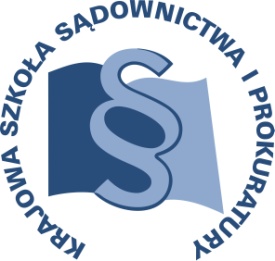 OSU- III-401- 299/2016			         		Lublin, 25 lipca 2016 r.K16/D/16								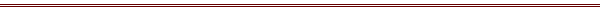 P R O G R A MSZKOLENIA DLA PROKURATORÓW ZAJMUJĄCYCH SIĘ ZWALCZANIEM PRZESTĘPSTW MOTYWOWANYCH NIENAWIŚCIĄ TEMAT SZKOLENIA:„Prokuratorzy a przestępstwa motywowane nienawiścią”DATA I MIEJSCE:28 - 30 września 2016 r.		Zajęcia:Krajowa Szkoła Sądownictwa i Prokuraturyul. Krakowskie Przedmieście 6220-076 LublinZakwaterowanie:Hotel Victoria ul. Narutowicza 58/6020-016 LublinORGANIZATOR:Krajowa Szkoła Sądownictwa i ProkuraturyOśrodek Szkolenia Ustawicznego i Współpracy MiędzynarodowejKrakowskie Przedmieście 62, 20 - 076 Lublin  tel. 81 440 87 10							fax. 81 440 87 11OSOBY ODPOWIEDZIALNE ZE STRONY ORGANIZATORA:merytorycznie: 					organizacyjnie:prokurator Beata Klimczyk			starszy inspektor Katarzyna Ścibaktel. 81 440 87 34					tel. 81 458 37 43e-mail: b.klimczyk@kssip.gov.pl 			e-mail: k.scibak@kssip.gov.pl CEL SZKOLENIA:To interaktywne szkolenie kierowane jest do prokuratorów, którzy specjalizują się w prowadzeniu postępowań o przestępstwa motywowane nienawiścią. Celem szkolenia jest zapoznanie prokuratorów z modelem przestępstwa motywowanego nienawiścią prezentowanym przez Biuro Instytucji Demokratycznych i Praw Człowieka OBWE (ODIHR) oraz podniesienie świadomości znaczenia ścigania tych przestępstw. W trakcie szkolenia dyskutowany będzie problem dotyczący zakresu pojęć: „mowa nienawiści” oraz „przestępstwa motywowane nienawiścią” i sposób reakcji prawnej na te zjawiska. Przedstawione zostaną standardy międzynarodowe i regionalne dotyczące ścigania przestępstw motywowanych nienawiścią, w tym najnowsze orzecznictwo Europejskiego Trybunału Praw Człowieka a także możliwości wykorzystania polskich przepisów prawa w zakresie ścigania wskazanej kategorii przestępstw. Podczas szkolenia omówione zostaną także wskaźniki świadczące o uprzedzeniach, sposób prowadzenia postępowania karnego w sprawach o przestępstwa motywowane nienawiścią, przeszkody utrudniające ściganie tych przestępstw oraz sposoby ich pokonywania. Rozwijana będzie umiejętność wykorzystywania przez prokuratorów dowodów do wykazania motywacji wynikającej z uprzedzeń w celu uzyskania orzeczenia o winie i wyroku skazującego.WYKŁADOWCY:Marcin Natkaniec prokurator Prokuratury Rejonowej w Słupsku, specjalista w zakresie prowadzenia postępowań o przestępstwa z nienawiści.Anna Siwiec prokurator Prokuratury Rejonowej Lublin-Południe w Lublinie, specjalista w zakresie prowadzenia postępowań o przestępstwa z nienawiści.Zajęcia prowadzone będą w formie seminarium i warsztatów.PROGRAM SZCZEGÓŁOWYŚRODA 	28  września 2016 r.od godz. 15.00	zakwaterowanie uczestników w hotelu18.00	kolacja (w hotelu)CZWARTEK	29 września 2016 r.7.30 – 8.30 	śniadanie (w hotelu)9.00 – 9.40	Wprowadzenie	Przedstawienie osób prowadzących i uczestników; objaśnienie celów szkolenia; opracowanie ogólnych zasad	Prowadzący – Marcin Natkaniec/Anna Siwiec9.40 – 10.10	Doświadczenia dotkniętych społeczności	Dyskusja na temat doświadczeń związanych z nietolerancją, dyskryminacją i przestępstwami motywowanymi nienawiścią z perspektywy dotkniętych nimi społeczności			Prowadzący – Marcin Natkaniec/Anna Siwiec10.10 – 10.55	Czym są przestępstwa motywowane nienawiścią	Prezentacja i omówienie najważniejszych terminów związanych z przestępstwami motywowanymi nienawiścią; znaczenie ścigania przestępstw motywowanych nienawiścią; rola prokuratorów			Prowadzący – Marcin Natkaniec/Anna Siwiec10.55 – 11.15	przerwa na kawę lub herbatę11.15 – 12.00 	Rozpoznawanie spraw, które mogą dotyczyć przestępstw motywowanych nienawiścią: wskaźniki świadczące o uprzedzeniach	Interaktywne ćwiczenie – dyskusja na temat wykorzystania wskaźników świadczących o uprzedzeniach jako narzędzia do rozpoznawania uprzedzeń jako motywu przestępstwa; mowa nienawiści i symbole	Prowadzący – Marcin Natkaniec/Anna Siwiec12.00 – 12.45	Międzynarodowe i regionalne standardy dotyczące postępowania w przypadku przestępstw motywowanych nienawiścią	Przedstawienie międzynarodowych i regionalnych zobowiązań w zakresie ścigania i karania przestępstw motywowanych nienawiścią w oparciu o analizy ETPCz			Prowadzący – Marcin Natkaniec/Anna Siwiec12.45 – 13.45	lunch (w KSSiP)13.45 – 14.05	Odkrywanie różnorodności				Poszerzenie wiedzy na temat różnorodności w grupie 	i w społeczeństwie; omówienie wpływu uprzedzeń, nietolerancji i prześladowania 			Prowadzący – Marcin Natkaniec/Anna Siwiec14.05 – 14.50	Stosowanie polskich przepisów dotyczących przestępstw motywowanych nienawiścią	Przedstawienie informacji na temat wszystkich aspektów krajowych przepisów dotyczących przestępstw motywowanych nienawiścią; analiza potencjalnych zastosowań tych przepisów, w tym rodzaju wymaganych dowodów potwierdzających motywację			Prowadzący – Marcin Natkaniec/Anna Siwiec14.50 –15.15	przerwa na kawę lub herbatę15.15 – 16.35	Studia przypadku/ praca w grupach I: Wskaźniki świadczące o uprzedzeniach oraz wszczynanie dochodzenia w sprawie przestępstwa motywowanego nienawiścią 	Uczestnicy zostaną podzieleni na mniejsze grupy robocze na dwie sesje analizy studiów przypadku; celem jest rozwinięcie umiejętności rozpoznawania potencjalnych spraw dotyczących przestępstw motywowanych nienawiścią oraz stosowania odpowiednich metod dochodzeniowych			Prowadzący – Marcin Natkaniec/Anna Siwiec16.35 – 16.45	Podsumowanie – dzień 1	Podzielenie się opiniami na temat pierwszego dnia oraz oczekiwaniami wobec drugiego dnia			Prowadzący – Marcin Natkaniec/Anna Siwiec18.00	kolacja (w hotelu)PIĄTEK	30 września 2016 r. 7.30 – 8.30	śniadanie (w hotelu)9.00 – 9.45	Przeszkody utrudniające ściganie przestępstw motywowanych nienawiścią i sposoby ich pokonywania	Określenie przeszkód utrudniających ściganie tych przestępstw; opracowanie strategii ich pokonania			Prowadzący – Marcin Natkaniec/Anna Siwiec9.45 – 10.30	Studia przypadku/ praca w grupach II: Wykorzystanie dowodów wskazujących na motywy w ściganiu przestępstw motywowanych nienawiścią		Rozwinięcie umiejętności wykorzystywania dowodów do wykazania motywacji wynikającej z uprzedzeń w celu uzyskania orzeczenia o winie i wyroku skazującego			Prowadzący – Marcin Natkaniec/Anna Siwiec10.30 – 10.45	przerwa na kawę lub herbatę10.45 – 12.00	Studia przypadku/ praca w grupach II (c.d.): Wykorzystanie dowodów wskazujących na motywy 	w ściganiu przestępstw motywowanych nienawiścią			Prowadzący – Marcin Natkaniec/Anna Siwiec12.00 – 12.15	Podsumowanie i ocena	Wypełnienie kwestionariusza oceny; podzielenie się opiniami na temat szkolenia12.15 – 13.15 	lunch (w KSSiP)Program szkolenia dostępny jest na Platformie Szkoleniowej KSSiP pod adresem:http://szkolenia.kssip.gov.pl/login/ oraz na stronie internetowej KSSiP pod adresem: www.kssip.gov.plZastępca Dyrektora                                                                                              Krajowej Szkoły Sądownictwa i Prokuratury                                                                                                ds. Szkolenia Ustawicznego i Współpracy                                                                                                                 Międzynarodowej                      sędzia Adam Czerwiński